STONY BROOK GARDEN CLUBThe Elly and Giorgio Petronio – Stony Brook Garden Club Environmental Award funded by The Elly and Giorgio Petronio Fund of the Princeton Area Community FoundationTo be filled out and returned to:  Judy Sarvary jsarvary@gmail.com    by April 7th, 20221. Applicant’s full name ____________________________________________ 2. Home address __________________________________________________ 3. Telephone _____________________________________________________ 4. E-mail address __________________________________________________ 5. Current School _________________________________________________ *Please list below environmental activities and projects in which you have been involved including any awards that you have received. ________________________________________________________________ ________________________________________________________________________________________________________________________________________________________________________________________________________________________________________________________________________________________________________________________________________________________________________________________________________________________________________________________________________________________________________________________________*Please attach a 500 word essay that will help us understand your environmental enthusiasm. *Please include a letter of recommendation from a teacher, advisor, group leader or someone who can attest to your commitment/interest (not an immediate family member.) 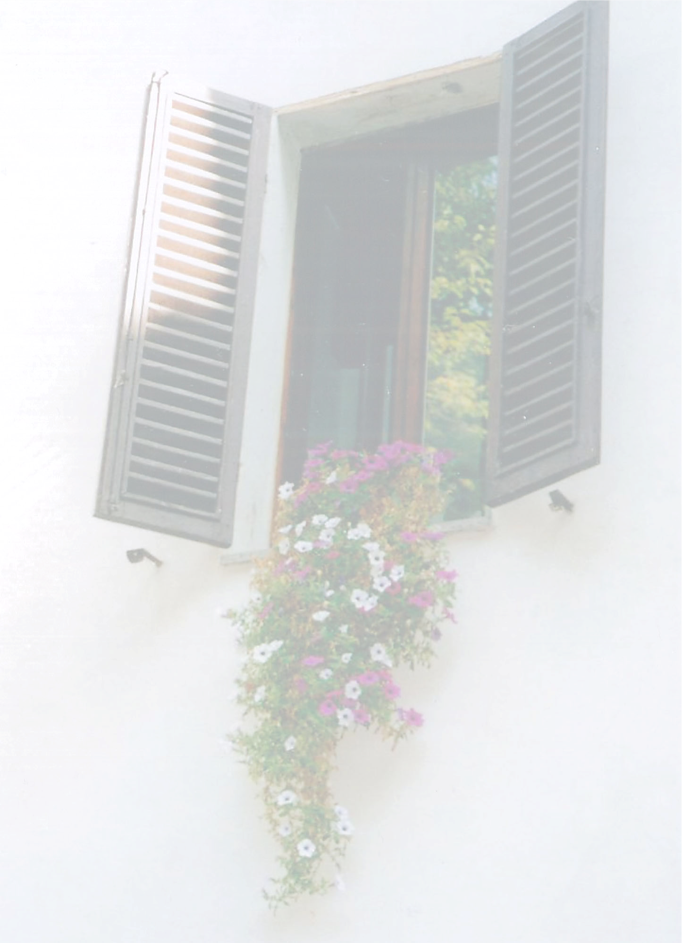 Stony Brook Garden ClubThe Elly and Giorgio Petronio – Stony Brook Garden Club Environmental Award funded by The Elly and Giorgio Petronio Fund of the Princeton Area Community Foundation.The Stony Brook Garden Club of the Princeton area announces that an annual award of $1000 was established in 2006 by the Petronio family and is known as “The Elly and Giorgio Petronio-Stony Brook Garden Club Environmental Award.” Elly and Giorgio Petronio have been long time Princeton residents and Elly has been a devoted member of the Stony Brook Garden Club since 1981. As a member of the Garden Club of America since 1941, the Stony Brook Garden Club has promoted its mission to stimulate the knowledge and love of gardening and to restore, improve and protect the quality of the environment through programs and action in the fields of conservation, civic improvement and education. DescriptionThis scholarship is available to a junior or senior attending high school in the greater Princeton area who demonstrates a passion for and a commitment to our environment. He/she must have been actively involved in one or more of the following: research, advocacy, horticulture, protection or improvement of our natural world. 